Рабочий лист«Сапсан»Выполняли (Ф. И.): ___________________________________________________________________________________________________________________________________________________________________________________________________________________________________________________________________________________________________________________________________Пройдите в нижний зал экспозиции (зал современной железной дороги).Задание 1. Рассмотрите макет высокоскоростного электропоезда «Сапсан».Задание 2. Сфотографируйте этот объект по заданному правилу:общий вид макета;электровоз;вагон;путь следования электропоезда;надпись на электропоезде;иные детали (по выбору учащихся). Задание 3. Разместите фотографии в отдельной папке «Фото». Используйте данный материал для составления справочника «Паровоз и электропоезд – виды железнодорожного транспорта». Подпишите каждую фотографию (например, вагон, колёса, надпись и т. п.).Задание 4. Заполните таблицу, используя информацию описательных таблиц музея.*Данные таблицы используйте при составлении электронного справочника «Паровоз и электропоезд – виды железнодорожного транспорта».Задание 5. Определите, сколько лет «Сапсан» ходит по маршруту «Москва – Санкт-Петербург», используя данные таблицы.___________________________________________________________________Задание 6. Решите задачу.Скорость «Сапсана» равна 240 км/ч. Вычислите разницу (на сколько больше/ меньше) между скоростью «Сапсана» и скоростью паровоза. Воспользуйтесь данными таблицы.________________________________________________________________________________________________________________________________________Задание 7*. Прочитайте расписание электропоездов. Определите, какой электропоезд затратит наименьшее время от станции «Москва – Курская» до станции «Серпухов». Обоснуйте свой ответ.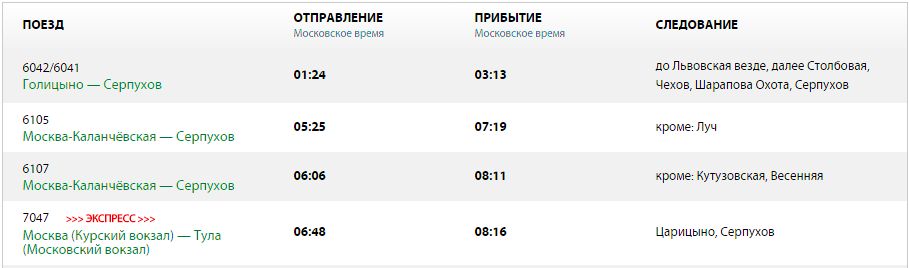 Запишите № поезда: ________________________________________________________________________________________________________________________________________________________________________________________________________________________________________________________________________________Класс________________ Дата__________________Название объекта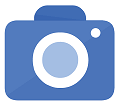 Технические характеристики______________________Год пуска _______________________Скорость _______________________Количество мест _________________Количество вагонов ______________Скорость паровоза _______________